Publicado en  el 11/11/2016 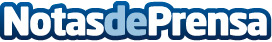 El Tribunal Supremo anula el canon digitalTras haber sido tumbado el pasado mes de junio por el Tribunal de Justicia Europeo, hoy el Tribunal Supremo declara "nulo" e "inaplicable" el real decreto que contiene el Canon Digital. Así, se pone fin a la polémica medida que ya tuvo en contra al Tribunal de Justicia de la Unión Europea como la Audiencia Nacional de España desde 2011Datos de contacto:Nota de prensa publicada en: https://www.notasdeprensa.es/el-tribunal-supremo-anula-el-canon-digital Categorias: Nacional Derecho E-Commerce http://www.notasdeprensa.es